Songul Telek is an international sculptor from Turkey. She was selected to participate in the 2009 Schoodic International Sculpture Symposium and her sculpture, "Tension," can be viewed in Bar Harbor.

About Schoodic: This has been the longest symposium I have ever participated in, and in this period I had the most beautiful time. The atmosphere, hospitality, help given by the crew and the warm interest of the public was amazing. Especially the voluntary help and their dedicated efforts were impressive.
You made me feel at home.

About Tension: My sculpture consists of two different structures. While moving in opposite directions they create a tension and being together they stay in balance.
1973 Born in Tokat / TURKEY.

1999 Graduated  from Sculpture Department in Mimar Sinan University. 



Symposiums

2012 II.International Ostraka Sculpture Symposium, EGYPT.

2012 International Hyderabad Sculpture Symposium, INDIA.

2011 VII. International ITM Sculpture Symposium, INDIA.

2010 International Swaida Sculpture Symposium, SYRIA.

2010 I.International Ostraka Sculpture Symposium, EGYPT.

2009 International Damascus Sculpture Symposium, SYRIA.

2009 International Schoodic Granite Sculpture Symposium, U.S.A.

2009 International Cippoletti Travertine Sculpture Symposium, ARGENTİNA.

2009 International Besiktas Stone Sculpture Symposium, TURKEY.

2009 International Galilea Sculpture Symposium, ISRAEL.                                     2008 International Meandros Stone Sculpture Symposium,TURKEY.

2008 International Sardes Stone Sculpture Symposium,TURKEY.

2007 International Alanya Stone Sculpture Symposium,TURKEY.

2007 International Istanbul Stone Sculpture Symposium,TURKEY.

2007 International Horice Stone Sculpture Symposium,CZECH REP.

2007 Inonu University Stone Sculpture Symposium,TURKEY.

2006 International Alexandria Stone Sculpture Symposium,EGYPT.

2004 Hacettepe University International Sculpture Symposium,TURKEY.

2003 International Buyukcekmece Stone Sculpture Symposium,TURKEY.



Exhibitions & Activities

2011 30.Contemporary Artists Exhibition,TURKEY.

2003 International Tunel Art Festival, TURKEY.

2000 State Painting and Sculpture Exhibition,TURKEY.

1999 Kemanci Art Galery Exhibition,TURKEY.

1999 Almelek Art Galery Exhibition,TURKEY.

1999 Nisantasi Art Galery Exhibition,TURKEY.

1997 18.Contemporary Artists Exhibition,TURKEY.

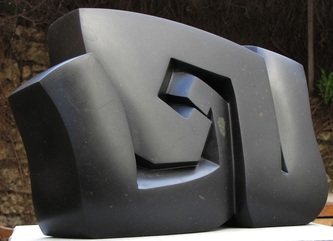 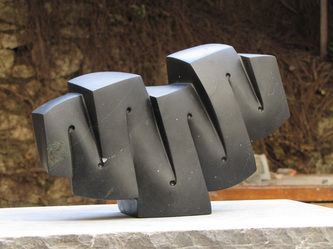 